МУНИЦИПАЛЬНОЕ  ОБРАЗОВАНИЕКЛОПИЦКОЕ СЕЛЬСКОЕ ПОСЕЛЕНИЕВОЛОСОВСКОГО МУНИЦИПАЛЬНОГО  РАЙОНАЛЕНИНГРАДСКОЙ  ОБЛАСТИСОВЕТ  ДЕПУТАТОВКЛОПИЦКОГО СЕЛЬСКОГО ПОСЕЛЕНИЯР Е Ш Е Н И Е(двадцать первое заседание первого созыва)от  30.06.2021 года                      № 107Об утверждении Положения о помощнике депутата совета депутатов муниципального образования Клопицкое сельское поселение Волосовского муниципального района Ленинградской областиНа основании Федерального закона от 06.10.2003 №131-ФЗ «Об общих принципах организации местного самоуправления в Российской Федерации» 
а также Уставом муниципального образования Клопицкое сельское поселение Волосовского муниципального района Ленинградской области, совет депутатов муниципального образования Клопицкое сельское поселение Волосовского муниципального района  Ленинградской области РЕШИЛ:Утвердить положение о помощнике депутата Совета депутатов муниципального образования Клопицкое сельское поселение Волосовского муниципального района Ленинградской области согласно приложению.Опубликовать (обнародовать) данное решение  в общественно-политической газете «Сельская новь» и разместить на официальном сайте МО Клопицкое  сельское поселение в сети Интернет.Настоящее решение вступает в силу после его официального опубликования (обнародования). Глава Муниципального образования Клопицкое сельское поселение                                            Т.В.КомароваПриложение к Решению совета депутатовМО Клопицкое сельское поселение Волосовского муниципального района Ленинградской области от 30.06.2021 года № 107 ПОЛОЖЕНИЕо помощнике депутата совета депутатов муниципального образования Клопицкое сельское поселение Волосовского муниципального района Ленинградской областиНастоящее Положение о помощнике депутата совета депутатов муниципального образования Клопицкое сельское поселение Волосовского муниципального района Ленинградской области  (далее - Положение) Настоящее Положение устанавливает правовой статус, права и обязанности, порядок и условия работы помощников депутата Совета депутатов муниципального образования Клопицкое сельское поселение Волосовского муниципального района Ленинградской области. 1. Общие положения1.1. Помощником депутата является гражданин, оказывающий правовую, экспертную, аналитическую, консультационную, организационно-техническую помощь депутату Совета депутатов (далее - депутат) при осуществлении им своих полномочий, предусмотренных действующим законодательством.1.2. Депутат самостоятельно определяет необходимое количество помощников, исходя из установленного предела их количества, осуществляет их подбор с учетом квалификационных требований, профессиональных знаний и навыков и распределяет обязанности между ними.Количество помощников у одного депутата Совета депутатов не может превышать 2-х человек.1.3. Помощникам депутата выдаются подтверждающие их полномочия удостоверения установленного образца по форме согласно приложению 3 к Положению.При сложении полномочий депутата, помощник сдает удостоверение в аппарат Совета депутатов.1.4. Помощники депутатов выполняют обязанности на общественных началах.1.5. Срок деятельности помощника депутата не может превышать срок полномочий соответствующего депутата.1.6. В своей деятельности помощник руководствуется Конституцией Российской Федерации, федеральным и областным законодательством, Уставом муниципального образования Клопицкое сельское поселение Волосовского муниципального района Ленинградской области  и Регламентом Совета депутатов, а также иными правовыми актами органов местного самоуправления муниципального образования Клопицкое сельское поселение Волосовского муниципального района Ленинградской области.1.7. Помощник несет персональную ответственность за осуществляемую деятельность. 2. Порядок назначения и освобождения от должности помощника депутата2.1. Помощник депутата назначается Решением совета депутатов муниципального образования на основании внесенного депутатом представления по форме согласно приложению 1 к Положению (далее - представление).К представлению прилагаются следующие документы:1) заявление кандидата в помощники депутата о согласии назначения его помощником депутата;2) анкета по форме согласно приложению 2 к Положению;3) 2 фотографии формата 3х4.2.2. На ближайшем совете депутатов рассматривается представление в случае отсутствия информации о кандидате в помощники депутата, указанной в пункте 2.4 Положения, издается решение совета депутатов  муниципального образования  о его назначении и выдаче удостоверения помощника депутата.Срок выдачи удостоверения не может превышать 30 календарных дней с момента назначения соответствующего помощника депутата.2.3. Помощником депутата не может быть назначено лицо:1) замещающее государственную должность, должность государственной гражданской службы, муниципальную должность или должность муниципальной службы;2) признанное судом недееспособным или ограниченно дееспособным;3) имеющее непогашенную или неснятую судимость.2.4. Досрочное прекращение полномочий помощника депутата осуществляется на основании решения совета депутатов муниципального образования, в случаях:1) сложения полномочий помощника депутата на основании личного заявления;2) поступления с совет депутатов муниципального образования ходатайства о досрочном прекращении полномочий помощника депутата, поступившего от депутата, помощником которого он является;3) вступления в законную силу обвинительного приговора суда в отношении помощника депутата;4) смерти помощника депутата;5) признания помощника депутата судом недееспособным или ограниченно дееспособным;6) признания помощника депутата судом безвестно отсутствующим или объявления умершим;7) призыва помощника депутата на военную службу или направления на заменяющую ее альтернативную гражданскую службу;8) прекращения у помощника депутата гражданства Российской Федерации, прекращения гражданства иностранного государства - участника международного договора Российской Федерации, в соответствии с которым иностранный гражданин имеет право быть избранным в органы местного самоуправления, приобретения им гражданства иностранного государства либо получения им вида на жительство или иного документа, подтверждающего право на постоянное проживание гражданина Российской Федерации на территории иностранного государства, не являющегося участником международного договора Российской Федерации, в соответствии с которым гражданин Российской Федерации, имеющий гражданство иностранного государства, имеет право быть избранным в органы местного самоуправления.3. Права и обязанности помощника депутата3.1. Основные направления работы помощника депутата в пределах его компетенции определяет депутат, который вправе давать ему поручения и определять обязанности, не противоречащие действующему законодательству.3.2. В целях обеспечения эффективного исполнения депутатом полномочий, предусмотренных действующим законодательством, помощник депутата обязан оказывать депутату на высокопрофессиональном уровне постоянную и всестороннюю правовую, экспертную, аналитическую, консультационную, организационно-техническую и иную помощь, в том числе:- организовывать прием депутатом населения в избирательном округе 
и осуществлять контроль за выполнением мер, принимаемых по обращениям населения;- организовывать встречи депутата с избирателями и жителями избирательного округа;- осуществлять предварительную работу по рассмотрению писем и обращений избирателей;- подготавливать аналитические, информационные, справочные и другие материалы, необходимые депутату для осуществления им своих полномочий;- получать по поручению депутата в органах государственной власти, органах местного самоуправления, организациях, общественных объединениях документы, информационные и справочные материалы, необходимые депутату для осуществления им своих полномочий;- вести делопроизводство по служебным документам, служебной переписке депутата.3.3. В целях выполнения своих обязанностей помощник депутата имеет право:- проводить предварительный прием населения и представителей организаций, а также вести запись на прием к депутату;- получать адресованные депутату почтовые и телеграфные отправления;- размещать от имени и по поручению депутата объявления и другую информацию в средствах массовой информации;- пользоваться в целях исполнения должностных обязанностей копировально-множительной техникой, имеющейся в распоряжении совета депутатов муниципального образования;- присутствовать на заседаниях совета депутатов, а также заседаниях постоянных комиссий совета депутатов, членом которых является депутат;- знакомиться с планами работы совета депутатов, протоколами заседаний и решениями совета депутатов.- иные права, предусмотренные федеральным законодательством.3.4. При выполнении помощником депутата своих обязанностей недопустимо:- использование своего статуса в личных интересах, а также в целях, не отвечающих интересам избирателей округа;- выступление в средствах массовой информации, на собраниях, заседаниях от своего имени или от имени депутата, если ему такое право не делегировано депутатом. Приложение 1к ПоложениюПредседателю Совета депутатов МО Клопицкое сельское поселение Волосовского муниципального района Ленинградской области(Ф.И.О. полностью)__________________________________от депутата Совета депутатов__________________________________(Ф.И.О. полностью)конт. телефон:______________________ПредставлениеПредставляю ______________________________________________________________________(Ф.И.О. помощника полностью)для замещения должности помощника депутата на общественных началах с «___»______________ 20___года по «___»________________ 20___года и оформления удостоверения помощника депутата.Документы, необходимые для замещения должности помощника депутата Совета депутатов муниципального образования Клопицкое сельское поселение Волосовского муниципального района Ленинградской области прилагаю:– заявление от кандидата в помощники депутата;– анкета кандидата в помощники депутата;– 2 фото 3х4.Депутат Совета депутатов        ___________________ ____________________ (подпись) 		(расшифровка подписи)Дата _____________Приложение 2к ПоложениюАНКЕТАпомощника депутата совета депутатов муниципального образования Клопицкое сельское поселение Волосовского муниципального района Ленинградской области _________ созыва (заполняется собственноручно)Приложение 3к ПоложениюБЛАНКудостоверения помощника депутата совета депутатов муниципального образования Клопицкое сельское поселение Волосовского муниципального района Ленинградской областиМесто для фотографии1.ФамилияФамилияИмяОтчествоОтчество2. Паспортные данные2. Паспортные данные2. Паспортные данные2. Паспортные данные3. Число, месяц, год и место рождения (село, деревня, город, район, область, край, республика, страна)3. Число, месяц, год и место рождения (село, деревня, город, район, область, край, республика, страна)3. Число, месяц, год и место рождения (село, деревня, город, район, область, край, республика, страна)3. Число, месяц, год и место рождения (село, деревня, город, район, область, край, республика, страна)4. Гражданство 4. Гражданство 4. Гражданство 4. Гражданство 5. Домашний адрес (адрес регистрации, фактического проживания)5. Домашний адрес (адрес регистрации, фактического проживания)5. Домашний адрес (адрес регистрации, фактического проживания)5. Домашний адрес (адрес регистрации, фактического проживания)6. Номер телефона, адрес электронной почты6. Номер телефона, адрес электронной почты6. Номер телефона, адрес электронной почты6. Номер телефона, адрес электронной почты9. Место работы, должность 9. Место работы, должность 9. Место работы, должность 9. Место работы, должность 10. Были ли Вы судимы (когда и за что)10. Были ли Вы судимы (когда и за что)10. Были ли Вы судимы (когда и за что)10. Были ли Вы судимы (когда и за что)“”20г. Подпись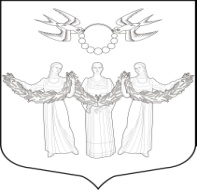 муниципальное образование  Клопицкое сельское поселение Волосовского муниципального района Ленинградской области УДОСТОВЕРЕНИЕвыдано ___________ 20 __ года,действительно до ______________ 20___ года(действительно при предъявлении паспорта гражданина РФ)________________________________________________________________________является помощником депутата совета депутатов муниципального образования Клопицкое сельское поселение Волосовского муниципального района Ленинградской области созыва по ____ избирательному округуПредседатель Совета депутатов _________________________________(подпись) (фамилия, инициалы)МП